ул. “Св.св.Кирил и Методий” № 82a   тел.: 0518/44039, 42992 http://1ouprovadia.weebly.com/ 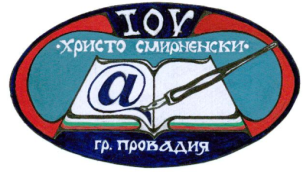 e-mail: ousmirnenski@abv.bgЗ А Я В Л Е Н И Е за постъпване в първи класОт…………………………………………………………………………Адрес:.....................................................................................................(трите имена на родителя)тел. за връзка: ___________________	Господин Директор,	Заявявам желанието си детето ми                                                                        ________________________________________________________________(трите имена на детето)с ЕГН , месторождение _________________да бъде записано в първи клас на повереното Ви училище за учебната 2017 / 2018 година.□ Детето не е посещавало подготвителна група;	□ Детето посещава подготвителна група в  _________________1. На:	□* полудневно обучение /8.00-12.30/,    □  целодневно обучение /8.00-17.00/;2. С интензивно обучение в рамките на  избираеми учебни часове по:□ български език и литература □ английски език□ математика 3. С обучение в рамките на факултативни учебни часове по:□ Компютърно моделиране 4. Извънкласна дейност:             □ клуб ”Лека атлетика”	□ клуб ”Предприемачество”    □ Вокална група*Желаното се посочва със знак в квадрата пред него.5.Критерии за участие в класиране:□ Деца, живеещи в района на училището, удостоверено с адресна                  регистрация на родителя или настойника;□ Деца от селата: Венчан, Равна, Златина, Кривня, Добрина, Тутраканци и Петров дол, за които Първо основно училище „Христо Смирненски” е средищно училище;□ При наличие на по-големи братя и сестри, ученици в училището;□ Деца, чиито родители работят в училището;□ Близост до местоработата на един от родителите;□ Деца, завършили подготвителна група в училището.	Ако детето ми е прието, трябва да потвърдя записването му в регламентирания срок, като представя оригинал на удостоверение за завършена подготвителна група. Ако детето е прието, но не е посещавало подготвителна група, се извършва служебна проверка на този факт от училището и ще бъде също записано.                                    Подал заявлението:………………………………                                                      /име и подпис на родител/